              REPUBLIKA HRVATSKA              REPUBLIKA HRVATSKA              REPUBLIKA HRVATSKA              REPUBLIKA HRVATSKA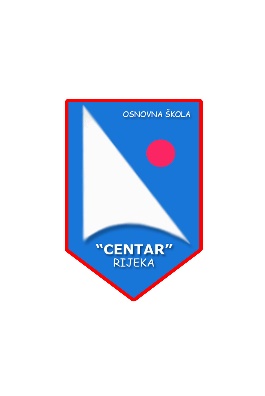               PRIMORSKO-GORANSKA ŽUPANIJA              PRIMORSKO-GORANSKA ŽUPANIJA              PRIMORSKO-GORANSKA ŽUPANIJA              PRIMORSKO-GORANSKA ŽUPANIJA              PRIMORSKO-GORANSKA ŽUPANIJA              GRAD RIJEKA              GRAD RIJEKA              GRAD RIJEKA              OSNOVNA ŠKOLA„CENTAR“              OSNOVNA ŠKOLA„CENTAR“              OSNOVNA ŠKOLA„CENTAR“              OSNOVNA ŠKOLA„CENTAR“              PODHUMSKIH ŽRTAVA 5              PODHUMSKIH ŽRTAVA 5              PODHUMSKIH ŽRTAVA 5              PODHUMSKIH ŽRTAVA 5________________________________________________________________________________________________________________________________Ime i prezime davatelja izjaveIme i prezime davatelja izjaveIme i prezime davatelja izjaveIme i prezime davatelja izjaveI Z J A V AI Z J A V AI Z J A V AI Z J A V AI Z J A V AI Z J A V AI Z J A V AI Z J A V AI Z J A V Akojom pod materijalnom i krivičnom odgovornošću potvrđujem da zbog nedavanja poslovne tajne i nemogućnosti dostave potrebnih dokumenta, a u svrhu sudjelovanja za dio troškova rada učiteljice u produženom boravku pristajem plaćati najvišu cijenu od 45,00 € za svoje dijete:    _________________________________kojom pod materijalnom i krivičnom odgovornošću potvrđujem da zbog nedavanja poslovne tajne i nemogućnosti dostave potrebnih dokumenta, a u svrhu sudjelovanja za dio troškova rada učiteljice u produženom boravku pristajem plaćati najvišu cijenu od 45,00 € za svoje dijete:    _________________________________kojom pod materijalnom i krivičnom odgovornošću potvrđujem da zbog nedavanja poslovne tajne i nemogućnosti dostave potrebnih dokumenta, a u svrhu sudjelovanja za dio troškova rada učiteljice u produženom boravku pristajem plaćati najvišu cijenu od 45,00 € za svoje dijete:    _________________________________kojom pod materijalnom i krivičnom odgovornošću potvrđujem da zbog nedavanja poslovne tajne i nemogućnosti dostave potrebnih dokumenta, a u svrhu sudjelovanja za dio troškova rada učiteljice u produženom boravku pristajem plaćati najvišu cijenu od 45,00 € za svoje dijete:    _________________________________kojom pod materijalnom i krivičnom odgovornošću potvrđujem da zbog nedavanja poslovne tajne i nemogućnosti dostave potrebnih dokumenta, a u svrhu sudjelovanja za dio troškova rada učiteljice u produženom boravku pristajem plaćati najvišu cijenu od 45,00 € za svoje dijete:    _________________________________kojom pod materijalnom i krivičnom odgovornošću potvrđujem da zbog nedavanja poslovne tajne i nemogućnosti dostave potrebnih dokumenta, a u svrhu sudjelovanja za dio troškova rada učiteljice u produženom boravku pristajem plaćati najvišu cijenu od 45,00 € za svoje dijete:    _________________________________kojom pod materijalnom i krivičnom odgovornošću potvrđujem da zbog nedavanja poslovne tajne i nemogućnosti dostave potrebnih dokumenta, a u svrhu sudjelovanja za dio troškova rada učiteljice u produženom boravku pristajem plaćati najvišu cijenu od 45,00 € za svoje dijete:    _________________________________kojom pod materijalnom i krivičnom odgovornošću potvrđujem da zbog nedavanja poslovne tajne i nemogućnosti dostave potrebnih dokumenta, a u svrhu sudjelovanja za dio troškova rada učiteljice u produženom boravku pristajem plaćati najvišu cijenu od 45,00 € za svoje dijete:    _________________________________kojom pod materijalnom i krivičnom odgovornošću potvrđujem da zbog nedavanja poslovne tajne i nemogućnosti dostave potrebnih dokumenta, a u svrhu sudjelovanja za dio troškova rada učiteljice u produženom boravku pristajem plaćati najvišu cijenu od 45,00 € za svoje dijete:    _________________________________kojom pod materijalnom i krivičnom odgovornošću potvrđujem da zbog nedavanja poslovne tajne i nemogućnosti dostave potrebnih dokumenta, a u svrhu sudjelovanja za dio troškova rada učiteljice u produženom boravku pristajem plaćati najvišu cijenu od 45,00 € za svoje dijete:    _________________________________kojom pod materijalnom i krivičnom odgovornošću potvrđujem da zbog nedavanja poslovne tajne i nemogućnosti dostave potrebnih dokumenta, a u svrhu sudjelovanja za dio troškova rada učiteljice u produženom boravku pristajem plaćati najvišu cijenu od 45,00 € za svoje dijete:    _________________________________kojom pod materijalnom i krivičnom odgovornošću potvrđujem da zbog nedavanja poslovne tajne i nemogućnosti dostave potrebnih dokumenta, a u svrhu sudjelovanja za dio troškova rada učiteljice u produženom boravku pristajem plaćati najvišu cijenu od 45,00 € za svoje dijete:    _________________________________kojom pod materijalnom i krivičnom odgovornošću potvrđujem da zbog nedavanja poslovne tajne i nemogućnosti dostave potrebnih dokumenta, a u svrhu sudjelovanja za dio troškova rada učiteljice u produženom boravku pristajem plaćati najvišu cijenu od 45,00 € za svoje dijete:    _________________________________kojom pod materijalnom i krivičnom odgovornošću potvrđujem da zbog nedavanja poslovne tajne i nemogućnosti dostave potrebnih dokumenta, a u svrhu sudjelovanja za dio troškova rada učiteljice u produženom boravku pristajem plaćati najvišu cijenu od 45,00 € za svoje dijete:    _________________________________kojom pod materijalnom i krivičnom odgovornošću potvrđujem da zbog nedavanja poslovne tajne i nemogućnosti dostave potrebnih dokumenta, a u svrhu sudjelovanja za dio troškova rada učiteljice u produženom boravku pristajem plaćati najvišu cijenu od 45,00 € za svoje dijete:    _________________________________kojom pod materijalnom i krivičnom odgovornošću potvrđujem da zbog nedavanja poslovne tajne i nemogućnosti dostave potrebnih dokumenta, a u svrhu sudjelovanja za dio troškova rada učiteljice u produženom boravku pristajem plaćati najvišu cijenu od 45,00 € za svoje dijete:    _________________________________kojom pod materijalnom i krivičnom odgovornošću potvrđujem da zbog nedavanja poslovne tajne i nemogućnosti dostave potrebnih dokumenta, a u svrhu sudjelovanja za dio troškova rada učiteljice u produženom boravku pristajem plaćati najvišu cijenu od 45,00 € za svoje dijete:    _________________________________kojom pod materijalnom i krivičnom odgovornošću potvrđujem da zbog nedavanja poslovne tajne i nemogućnosti dostave potrebnih dokumenta, a u svrhu sudjelovanja za dio troškova rada učiteljice u produženom boravku pristajem plaćati najvišu cijenu od 45,00 € za svoje dijete:    _________________________________kojom pod materijalnom i krivičnom odgovornošću potvrđujem da zbog nedavanja poslovne tajne i nemogućnosti dostave potrebnih dokumenta, a u svrhu sudjelovanja za dio troškova rada učiteljice u produženom boravku pristajem plaćati najvišu cijenu od 45,00 € za svoje dijete:    _________________________________kojom pod materijalnom i krivičnom odgovornošću potvrđujem da zbog nedavanja poslovne tajne i nemogućnosti dostave potrebnih dokumenta, a u svrhu sudjelovanja za dio troškova rada učiteljice u produženom boravku pristajem plaćati najvišu cijenu od 45,00 € za svoje dijete:    _________________________________kojom pod materijalnom i krivičnom odgovornošću potvrđujem da zbog nedavanja poslovne tajne i nemogućnosti dostave potrebnih dokumenta, a u svrhu sudjelovanja za dio troškova rada učiteljice u produženom boravku pristajem plaćati najvišu cijenu od 45,00 € za svoje dijete:    _________________________________kojom pod materijalnom i krivičnom odgovornošću potvrđujem da zbog nedavanja poslovne tajne i nemogućnosti dostave potrebnih dokumenta, a u svrhu sudjelovanja za dio troškova rada učiteljice u produženom boravku pristajem plaćati najvišu cijenu od 45,00 € za svoje dijete:    _________________________________kojom pod materijalnom i krivičnom odgovornošću potvrđujem da zbog nedavanja poslovne tajne i nemogućnosti dostave potrebnih dokumenta, a u svrhu sudjelovanja za dio troškova rada učiteljice u produženom boravku pristajem plaćati najvišu cijenu od 45,00 € za svoje dijete:    _________________________________kojom pod materijalnom i krivičnom odgovornošću potvrđujem da zbog nedavanja poslovne tajne i nemogućnosti dostave potrebnih dokumenta, a u svrhu sudjelovanja za dio troškova rada učiteljice u produženom boravku pristajem plaćati najvišu cijenu od 45,00 € za svoje dijete:    _________________________________kojom pod materijalnom i krivičnom odgovornošću potvrđujem da zbog nedavanja poslovne tajne i nemogućnosti dostave potrebnih dokumenta, a u svrhu sudjelovanja za dio troškova rada učiteljice u produženom boravku pristajem plaćati najvišu cijenu od 45,00 € za svoje dijete:    _________________________________kojom pod materijalnom i krivičnom odgovornošću potvrđujem da zbog nedavanja poslovne tajne i nemogućnosti dostave potrebnih dokumenta, a u svrhu sudjelovanja za dio troškova rada učiteljice u produženom boravku pristajem plaćati najvišu cijenu od 45,00 € za svoje dijete:    _________________________________kojom pod materijalnom i krivičnom odgovornošću potvrđujem da zbog nedavanja poslovne tajne i nemogućnosti dostave potrebnih dokumenta, a u svrhu sudjelovanja za dio troškova rada učiteljice u produženom boravku pristajem plaćati najvišu cijenu od 45,00 € za svoje dijete:    _________________________________kojom pod materijalnom i krivičnom odgovornošću potvrđujem da zbog nedavanja poslovne tajne i nemogućnosti dostave potrebnih dokumenta, a u svrhu sudjelovanja za dio troškova rada učiteljice u produženom boravku pristajem plaćati najvišu cijenu od 45,00 € za svoje dijete:    _________________________________kojom pod materijalnom i krivičnom odgovornošću potvrđujem da zbog nedavanja poslovne tajne i nemogućnosti dostave potrebnih dokumenta, a u svrhu sudjelovanja za dio troškova rada učiteljice u produženom boravku pristajem plaćati najvišu cijenu od 45,00 € za svoje dijete:    _________________________________kojom pod materijalnom i krivičnom odgovornošću potvrđujem da zbog nedavanja poslovne tajne i nemogućnosti dostave potrebnih dokumenta, a u svrhu sudjelovanja za dio troškova rada učiteljice u produženom boravku pristajem plaćati najvišu cijenu od 45,00 € za svoje dijete:    _________________________________kojom pod materijalnom i krivičnom odgovornošću potvrđujem da zbog nedavanja poslovne tajne i nemogućnosti dostave potrebnih dokumenta, a u svrhu sudjelovanja za dio troškova rada učiteljice u produženom boravku pristajem plaćati najvišu cijenu od 45,00 € za svoje dijete:    _________________________________kojom pod materijalnom i krivičnom odgovornošću potvrđujem da zbog nedavanja poslovne tajne i nemogućnosti dostave potrebnih dokumenta, a u svrhu sudjelovanja za dio troškova rada učiteljice u produženom boravku pristajem plaćati najvišu cijenu od 45,00 € za svoje dijete:    _________________________________kojom pod materijalnom i krivičnom odgovornošću potvrđujem da zbog nedavanja poslovne tajne i nemogućnosti dostave potrebnih dokumenta, a u svrhu sudjelovanja za dio troškova rada učiteljice u produženom boravku pristajem plaćati najvišu cijenu od 45,00 € za svoje dijete:    _________________________________kojom pod materijalnom i krivičnom odgovornošću potvrđujem da zbog nedavanja poslovne tajne i nemogućnosti dostave potrebnih dokumenta, a u svrhu sudjelovanja za dio troškova rada učiteljice u produženom boravku pristajem plaćati najvišu cijenu od 45,00 € za svoje dijete:    _________________________________kojom pod materijalnom i krivičnom odgovornošću potvrđujem da zbog nedavanja poslovne tajne i nemogućnosti dostave potrebnih dokumenta, a u svrhu sudjelovanja za dio troškova rada učiteljice u produženom boravku pristajem plaćati najvišu cijenu od 45,00 € za svoje dijete:    _________________________________kojom pod materijalnom i krivičnom odgovornošću potvrđujem da zbog nedavanja poslovne tajne i nemogućnosti dostave potrebnih dokumenta, a u svrhu sudjelovanja za dio troškova rada učiteljice u produženom boravku pristajem plaćati najvišu cijenu od 45,00 € za svoje dijete:    _________________________________   (ime i prezime učenika, razred)   (ime i prezime učenika, razred)   (ime i prezime učenika, razred)   (ime i prezime učenika, razred)U Rijeci, _________________, 2023. godineU Rijeci, _________________, 2023. godineU Rijeci, _________________, 2023. godineU Rijeci, _________________, 2023. godineU Rijeci, _________________, 2023. godine      Potpis davatelja izjave:_____________________________      Potpis davatelja izjave:_____________________________      Potpis davatelja izjave:_____________________________      Potpis davatelja izjave:_____________________________      Potpis davatelja izjave:_____________________________      Potpis davatelja izjave:_____________________________